Supporting:   MSFFL2006 Prepare, select and apply smoothing and patching compounds 
MSFFL2007 Select and apply appropriate compounds and additives
MSFFL2009  Select, prepare and apply moisture barriers and damp proof membranes to concrete sub-floors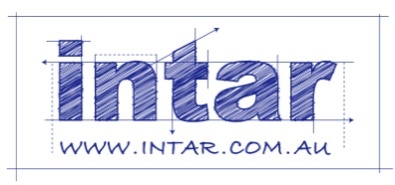 Section 2 Assignment: Concrete moisture barriersProvide short answers to the following questions:(a)	What is hydrostatic pressure?(b)	What types of landscaping or land formations tend to contribute to hydrostatic pressure in the soil under a slab?(a)	What are capillaries? (b)	How do capillaries in concrete allow moisture to travel through a slab? How should an expansion joint be dealt with when you are applying a moisture barrier?(a)	What is the purpose of a bond breaker? (b)	Where should you use bond breakers?Select the liquid moisture barrier product that you plan to use for your practical demonstration in this unit. Obtain the manufacturer’s MSDS and technical data sheet for the product and answer the following questions.What is the product’s brand name and who is the manufacturer?What is its chemical basis (water, polyurethane, epoxy, etc)?What membrane class is it?What type of bond breaker tape or materials are required at joints?What items of PPE are required when mixing and using this product?What other safety precautions apply to the use of this product (such as ventilation and lighting)?How many coats are required and how long should you wait between coats?What is the curing time after the final coat has been applied (that is, how long should you wait before moving onto the next stage of the subfloor preparation)?Select the moisture suppressant product that you plan to use for your second practical demonstration in this unit. Obtain the manufacturer’s MSDS and technical data sheet for the product and answer the following questions.What is the product’s brand name and who is the manufacturer?What is its chemical basis (water, polyurethane, epoxy, etc)?What items of PPE are required when mixing and using this product?What other safety precautions apply to the use of this product (such as ventilation and lighting)?How many coats are required and how long should you wait between coats?What is the curing time after the final coat has been applied (that is, how long should you wait before moving onto the next stage of the subfloor preparation)?NameDate